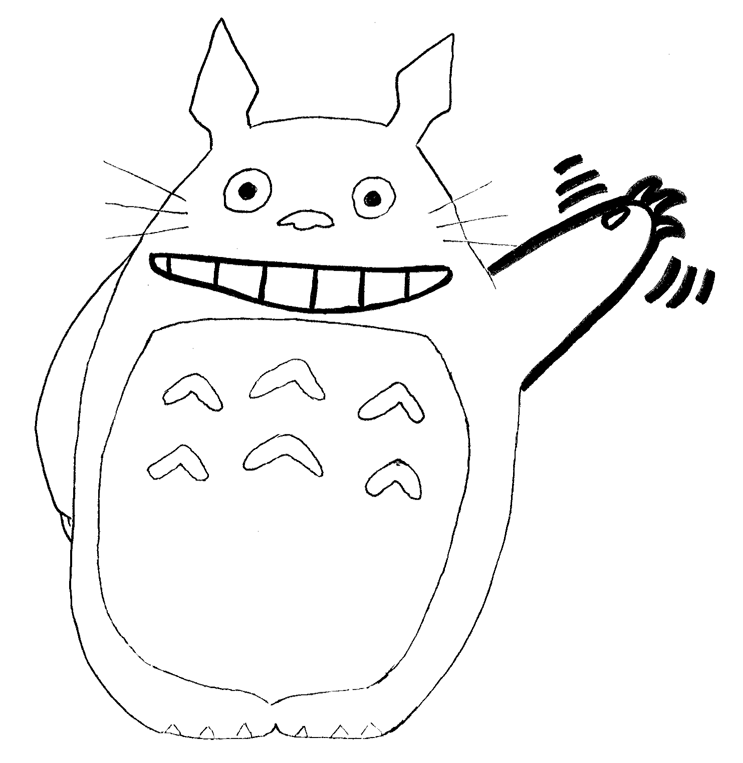 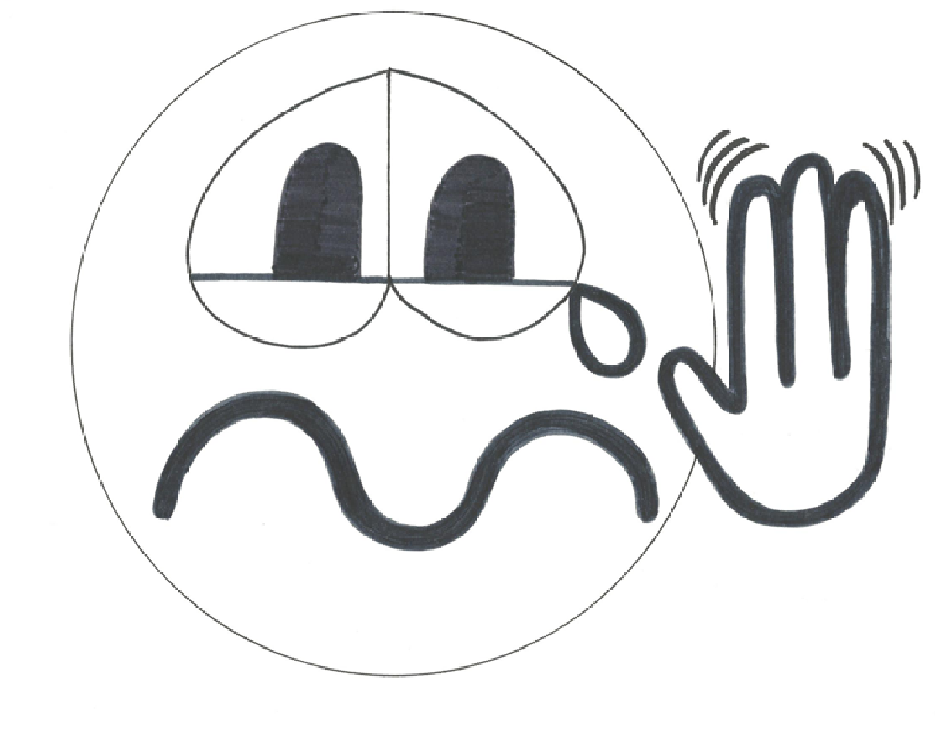 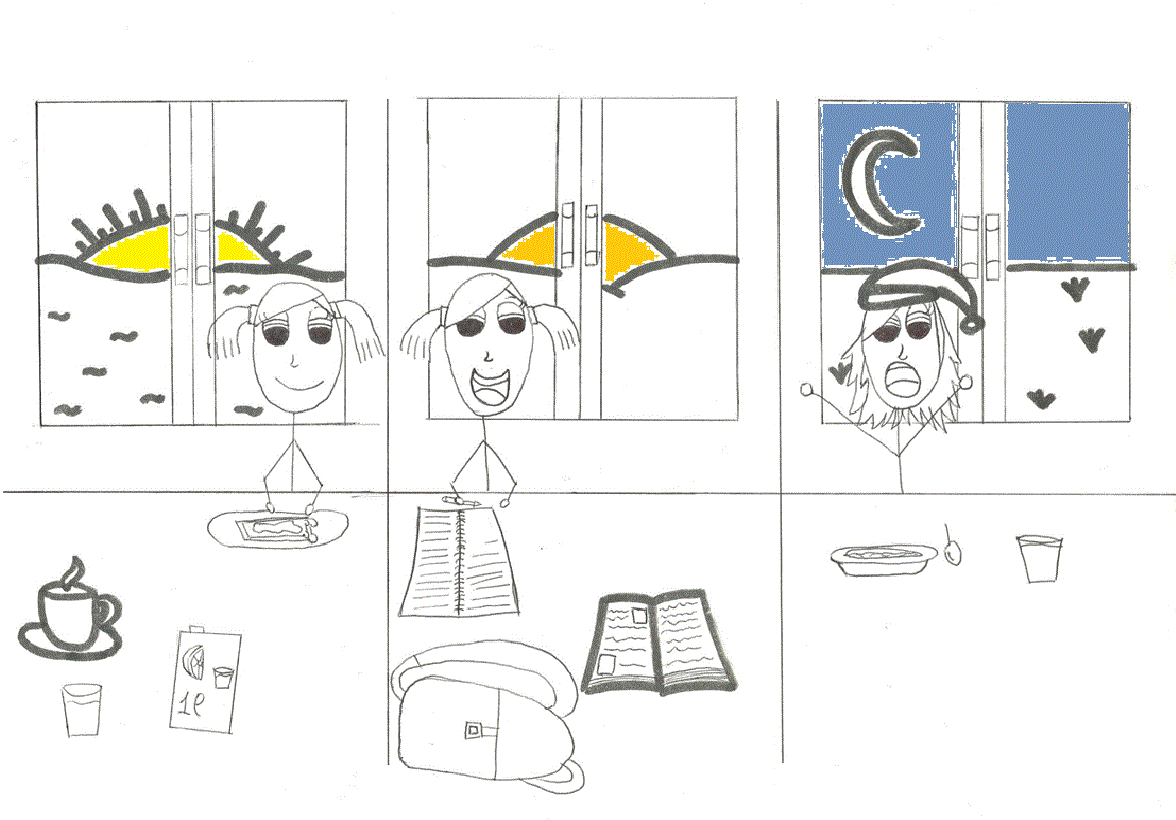 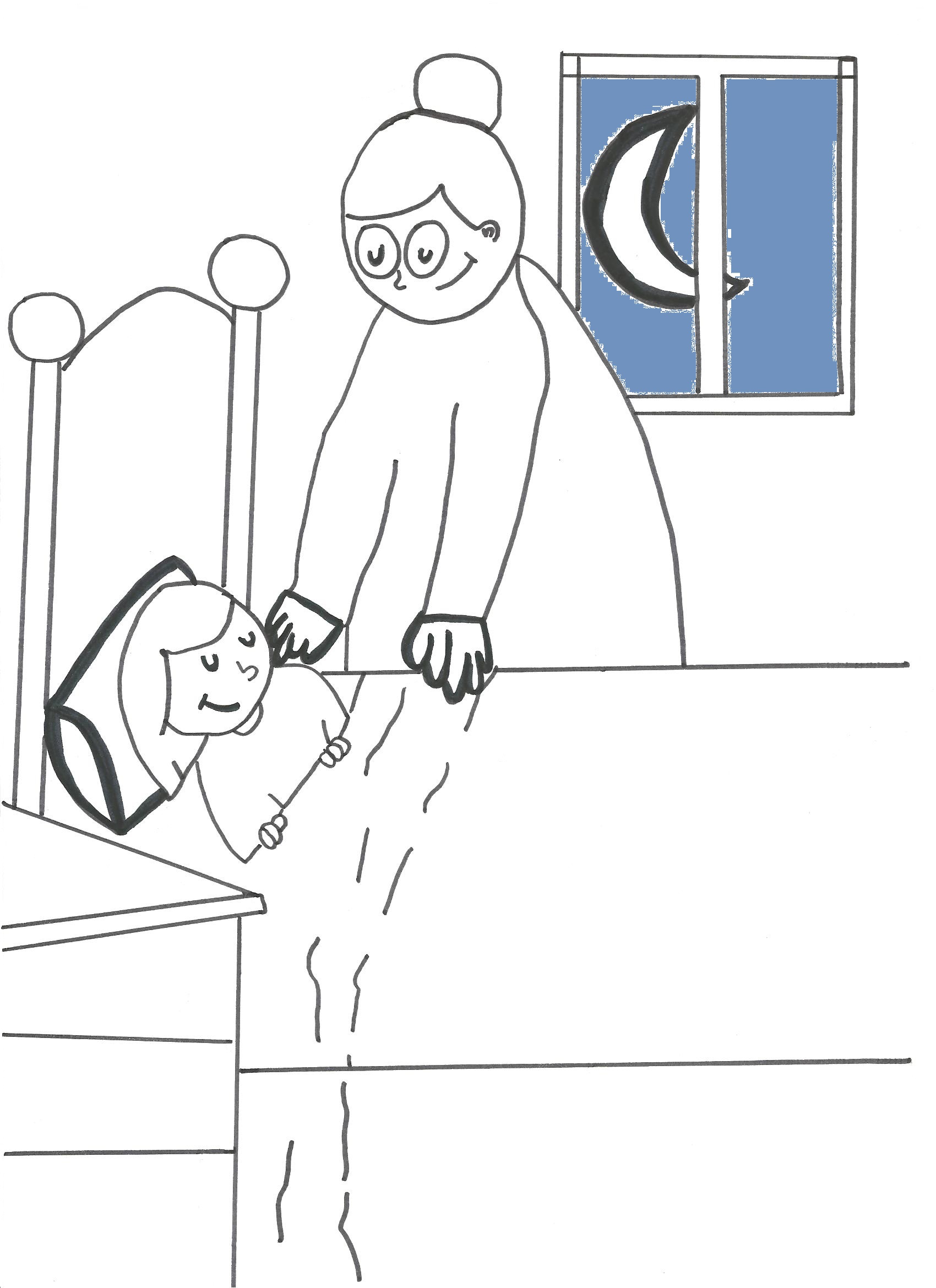 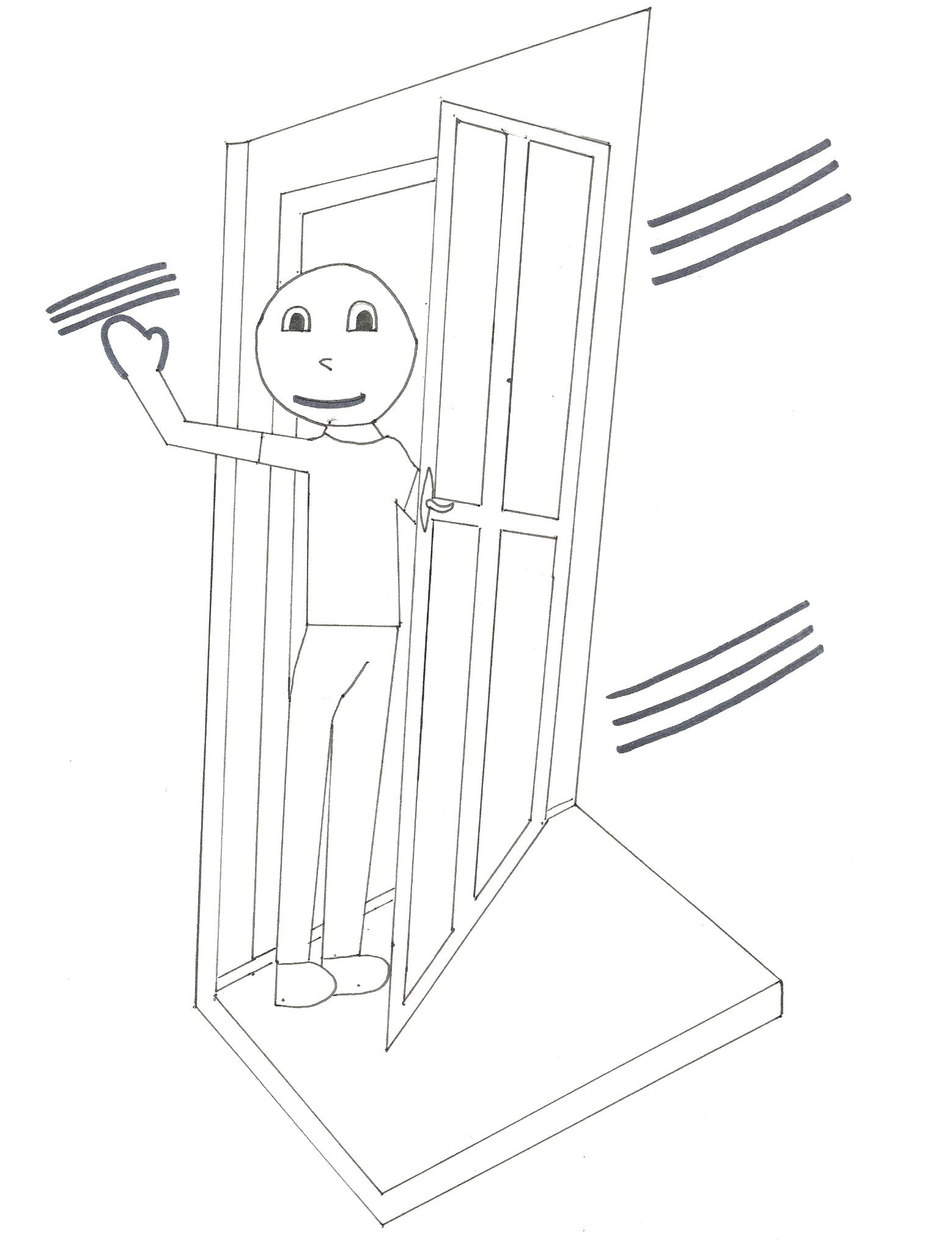 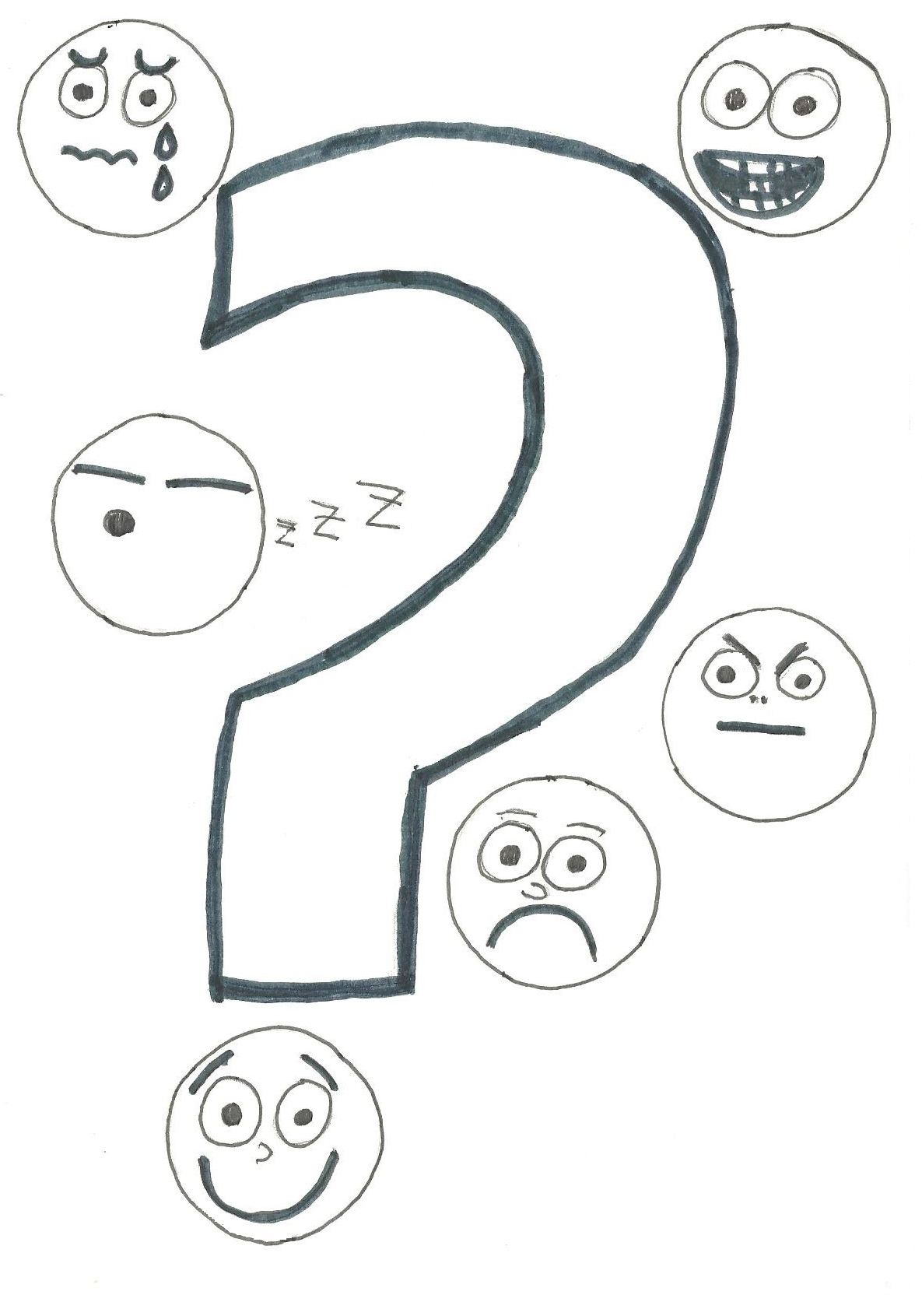 ¿CÓMO ESTÁS?HOW ARE YOU?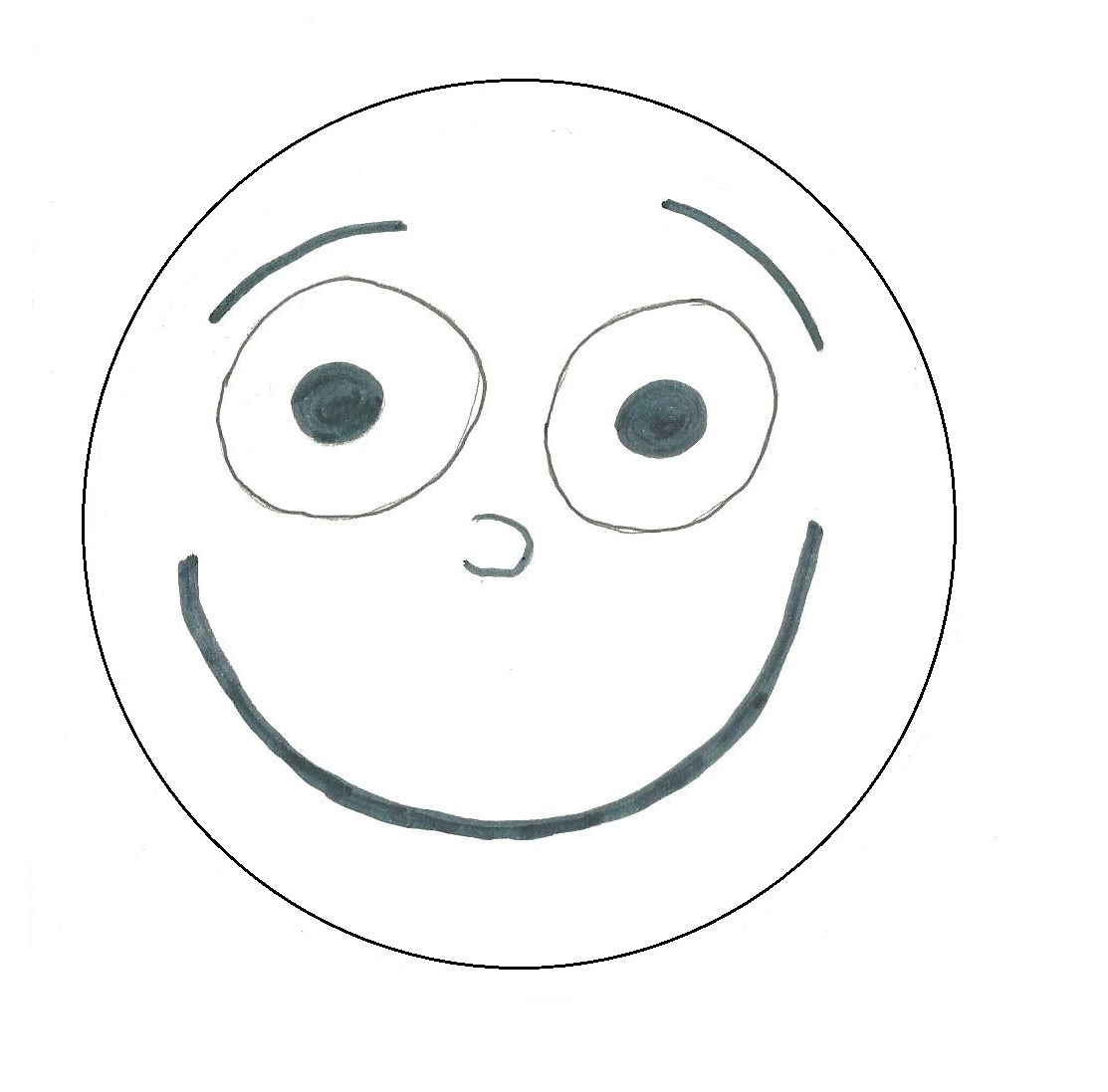 BIEN, GRACIAS.FINE, THANK YOU.¿CÓMO TE LLAMAS?ME LLAMO … WHAT’S YOUR NAME? MY NAME IS …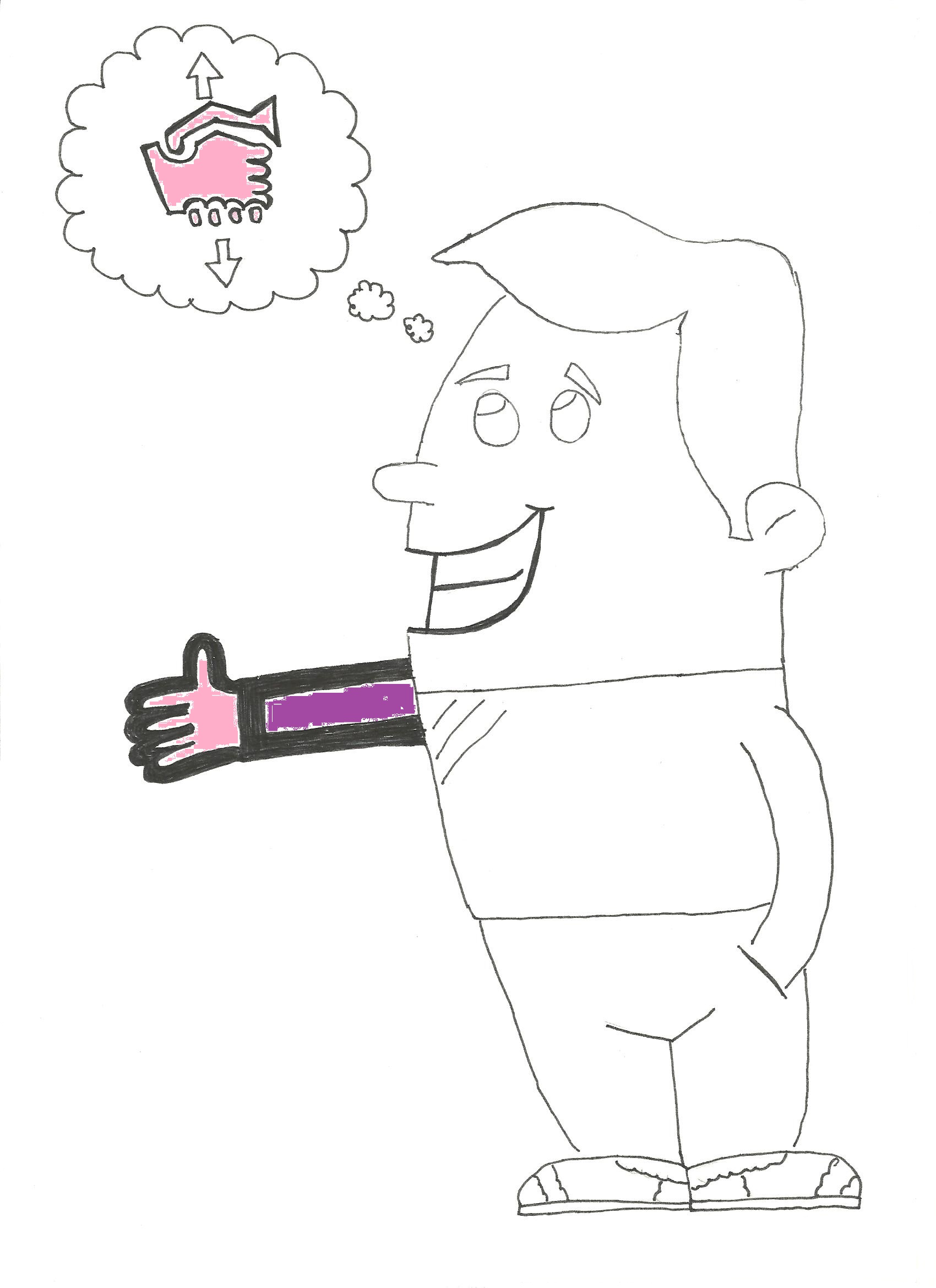 ENCANTADO DE CONOCERTENICE TO MEET YOU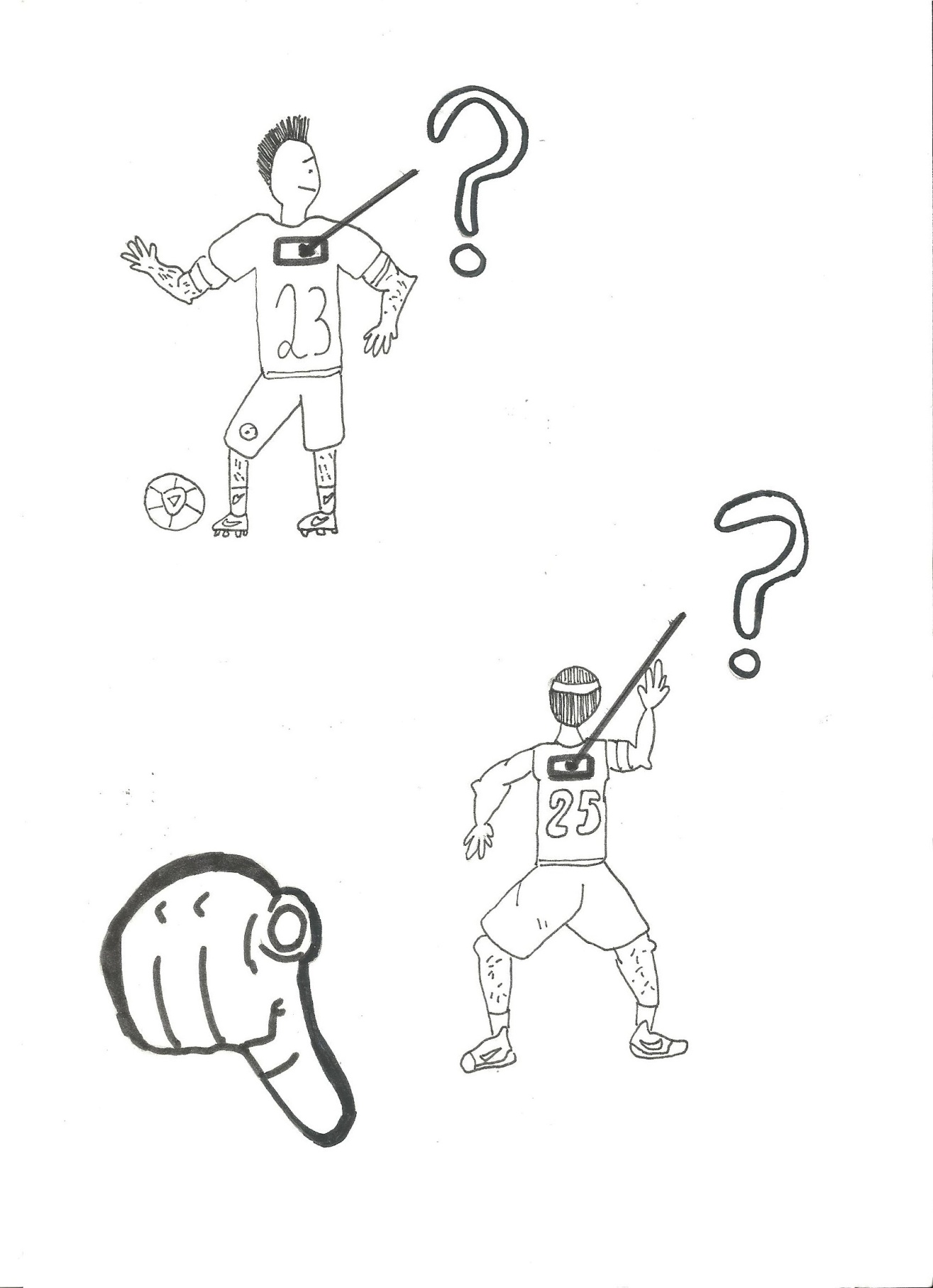 ¿QUÉ HORA ES? SON LAS …WHAT TIME IS IT? IT’S …GRACIASDE NADATHANK YOUYOU’RE WELCOME¿DÓNDE ESTÁ EL SERVICIO?WHERE ARE THE TOILETS?¿DÓNDE ESTÁ LA CALLE…? WHERE IS … STREET?¿ME PUEDES AYUDAR, POR FAVOR?CAN YOU HELP ME, PLEASE?QUIERO COMPRARI WANT TO BUYME GUSTARÍA COMER…/ BEBER… I’D LIKE TO EAT … / DRINK…¿CUÁNTO CUESTA ESTO?HOW MUCH IS IT?¿CÓMO SE DICE EN TU IDIOMA…? HOW DO YOU SAY … IN YOUR LANGUAGE?¿TE GUSTA EL COLEGIO? SÍ / NODO YOU LIKE THE SCHOOL? YES, I DO / NO, I DON’T 